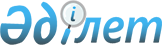 О внесении изменений и дополнения в решение маслихата от 24 декабря 2014 года № 246 "О районном бюджете на 2015-2017 годы"Решение маслихата Тарановского района Костанайской области от 20 октября 2015 года № 310. Зарегистрировано Департаментом юстиции Костанайской области 22 октября 2015 года № 5947

      В соответствии со статьей 109 Бюджетного кодекса Республики Казахстан от 4 декабря 2008 года районный маслихат РЕШИЛ:



      1. Внести в решение маслихата от 24 декабря 2014 года № 246 "О районном бюджете на 2015-2017 годы" (зарегистрировано в Реестре государственной регистрации нормативных правовых актов под № 5278, опубликовано 22 января 2015 года в газете "Маяк") следующие изменения и дополнение:



      пункт 1 указанного решения изложить в новой редакции:

      "1. Утвердить районный бюджет на 2015-2017 годы согласно приложениям 1, 2 и 3 соответственно, в том числе на 2015 год в следующих объемах:

      1) доходы – 3 188 921,8 тысяч тенге, в том числе по:

      налоговым поступлениям – 1 569 113,0 тысяч тенге;

      неналоговым поступлениям – 4 740,0 тысяч тенге;

      поступлениям от продажи основного капитала – 9 760,0 тысяч тенге;

      поступлениям трансфертов – 1 605 308,8 тысяч тенге;

      2) затраты – 3 211 127,5 тысяч тенге;

      3) чистое бюджетное кредитование – 50 286,0 тысяч тенге, в том числе:

      бюджетные кредиты – 64 514,0 тысяч тенге;

      погашение бюджетных кредитов – 14 228,0 тысяч тенге;

      4) сальдо по операциям с финансовыми активами – 0,0 тысяч тенге;

      5) дефицит (профицит) бюджета – - 72 491,7 тысяч тенге;

      6) финансирование дефицита (использование профицита) бюджета – 72 491,7 тысяч тенге.";



      подпункт 2) пункта 6 указанного решения исключить;



      пункт 6 указанного решения дополнить подпунктом 9) следующего содержания:

      "9) проведение ветеринарных мероприятий по профилактике энзоотических болезней животных.";



      приложения 1, 5 к указанному решению изложить в новой редакции согласно приложениям 1, 2 к настоящему решению.



      2. Настоящее решение вводится в действие с 1 января 2015 года.      Председатель пятьдесят седьмой,

      внеочередной сессии                        А. Мадибаев      Секретарь районного маслихата              С. Жолдыбаев      СОГЛАСОВАНО      Руководитель

      государственного учреждения

      "Отдел экономики и финансов

      акимата Тарановского района"

      ______________ В. Ересько

      20 октября 2015 года

Приложение 1        

к решению маслихата    

от 20 октября 2015 года  

№ 310            Приложение 1        

к решению маслихата    

от 24 декабря 2014 года  

№ 246             Районный бюджет на 2015 год

Приложение 2        

к решению маслихата    

от 20 октября 2015 года  

№ 310           Приложение 5        

к решению маслихата    

от 24 декабря 2014 года  

№ 246            Перечень бюджетных программ по аппаратам акимов района в городе, города районного значения, поселка, села, сельского округа на 2015 год      продолжение таблицы:
					© 2012. РГП на ПХВ «Институт законодательства и правовой информации Республики Казахстан» Министерства юстиции Республики Казахстан
				КатегорияКатегорияКатегорияКатегорияКатегорияСумма,

тысяч тенгеКлассКлассКлассКлассСумма,

тысяч тенгеПодклассПодклассПодклассСумма,

тысяч тенгеСпецификаСпецификаСумма,

тысяч тенгеНаименованиеСумма,

тысяч тенгеI. Доходы3 188 921,81Налоговые поступления1 569 113,001Подоходный налог547 762,02Индивидуальный подоходный налог547 762,003Социальный налог409 311,01Социальный налог409 311,004Hалоги на собственность550 910,01Hалоги на имущество491 300,03Земельный налог11 324,04Hалог на транспортные средства44 289,05Единый земельный налог3 997,005Внутренние налоги на товары, работы и услуги57 154,02Акцизы2 777,03Поступления за использование природных и других ресурсов39 350,04Сборы за ведение предпринимательской и профессиональной деятельности15 027,008Обязательные платежи, взимаемые за совершение юридически значимых действий и (или) выдачу документов уполномоченными на то государственными органами или должностными лицами3 976,01Государственная пошлина3 976,02Неналоговые поступления4 740,001Доходы от государственной собственности3 699,01Поступления части чистого дохода государственных предприятий197,05Доходы от аренды имущества, находящегося в государственной собственности3 502,006Прочие неналоговые поступления1 041,01Прочие неналоговые поступления1 041,03Поступления от продажи основного капитала9 760,001Продажа государственного имущества, закрепленного за государственными учреждениями1 940,01Продажа государственного имущества, закрепленного за государственными учреждениями1 940,003Продажа земли и нематериальных активов7 820,01Продажа земли5 400,02Продажа нематериальных активов2 420,04Поступления трансфертов1 605 308,802Трансферты из вышестоящих органов государственного управления1 605 308,82Трансферты из областного бюджета1 605 308,8Функциональная группаФункциональная группаФункциональная группаФункциональная группаФункциональная группаСумма,

тысяч тенгеФункциональная подгруппа НФункциональная подгруппа НФункциональная подгруппа НФункциональная подгруппа НСумма,

тысяч тенгеАдминистратор бюджетных программАдминистратор бюджетных программАдминистратор бюджетных программСумма,

тысяч тенгеБюджетная программаБюджетная программаСумма,

тысяч тенгеНаименованиеСумма,

тысяч тенгеII. Затраты3 211 127,501Государственные услуги общего характера270 838,8011Представительные, исполнительные и другие органы, выполняющие общие функции государственного управления222 402,9011112Аппарат маслихата района (города областного значения)14 522,0011112001Услуги по обеспечению деятельности маслихата района (города областного значения)14 522,0011122Аппарат акима района (города областного значения)69 465,2011122001Услуги по обеспечению деятельности акима района (города областного значения)69 465,2011123Аппарат акима района в городе, города районного значения, поселка, села, сельского округа138 415,7011123001Услуги по обеспечению деятельности акима района в городе, города районного значения, поселка, села, сельского округа138 415,7012Финансовая деятельность1 209,2012459Отдел экономики и финансов района (города областного значения)1 209,2003Проведение оценки имущества в целях налогообложения939,2010Приватизация, управление коммунальным имуществом, постприватизационная деятельность и регулирование споров, связанных с этим 270,0019Прочие государственные услуги общего характера47 226,7458Отдел жилищно-коммунального хозяйства, пассажирского транспорта и автомобильных дорог района (города областного значения)23 054,8001Услуги по реализации государственной политики на местном уровне в области жилищно-коммунального хозяйства, пассажирского транспорта и автомобильных дорог7 353,0067Капитальные расходы подведомственных государственных учреждений и организаций15 701,8019459Отдел экономики и финансов района (города областного значения)24 171,9019459001Услуги по реализации государственной политики в области формирования и развития экономической политики, государственного планирования, исполнения бюджета и управления коммунальной собственностью района (города областного значения)24 171,902Оборона5 160,3021Военные нужды4 843,0021122Аппарат акима района (города областного значения)4 843,0021122005Мероприятия в рамках исполнения всеобщей воинской обязанности4 843,0022Организация работы по чрезвычайным ситуациям317,3022122Аппарат акима района (города областного значения)317,3022122006Предупреждение и ликвидация чрезвычайных ситуаций масштаба района (города областного значения)317,303Общественный порядок, безопасность, правовая, судебная, уголовно-исполнительная деятельность850,0039Прочие услуги в области общественного порядка и безопасности850,0458Отдел жилищно-коммунального хозяйства, пассажирского транспорта и автомобильных дорог района (города областного значения)850,0458021Обеспечение безопасности дорожного движения в населенных пунктах850,004Образование1 457 141,4041Дошкольное воспитание и обучение141 884,0041123Аппарат акима района в городе, города районного значения, поселка, села, сельского округа120 300,0041123004Обеспечение деятельности организаций дошкольного воспитания и обучения72 535,0041Реализация государственного образовательного заказа в дошкольных организациях образования47 765,0464Отдел образования района (города областного значения)21 584,0040Реализация государственного образовательного заказа в дошкольных организациях образования21 584,0042Начальное, основное среднее и общее среднее образование1 272 152,1042123Аппарат акима района в городе, города районного значения, поселка, села, сельского округа1 578,8042123005Организация бесплатного подвоза учащихся до школы и обратно в сельской местности1 578,8042464Отдел образования района (города областного значения)1 221 050,3042464003Общеобразовательное обучение1 197 489,3042464006Дополнительное образование для детей 23 561,0465Отдел физической культуры и спорта района (города областного значения)49 523,0042464017Дополнительное образование для детей и юношества по спорту49 523,0049Прочие услуги в области образования43 105,3049464Отдел образования района (города областного значения)43 105,3049464001Услуги по реализации государственной политики на местном уровне в области образования7 064,0049464005Приобретение и доставка учебников, учебно-методических комплексов для государственных учреждений образования района (города областного значения)16 111,3015Ежемесячная выплата денежных средств опекунам (попечителям) на содержание ребенка-сироты (детей-сирот), и ребенка (детей), оставшегося без попечения родителей16 719,0067Капитальные расходы подведомственных государственных учреждений и организаций3 211,006Социальная помощь и социальное обеспечение147 847,71Социальное обеспечение4 910,5464Отдел образования района (города областного значения)4 910,5030Содержание ребенка (детей), переданного патронатным воспитателям4 910,5062Социальная помощь105 070,5062451Отдел занятости и социальных программ района (города областного значения)105 070,5062451002Программа занятости39 321,0062451006Оказание жилищной помощи9 326,8062451007Социальная помощь отдельным категориям нуждающихся граждан по решениям местных представительных органов16 758,8062451010Материальное обеспечение детей-инвалидов, воспитывающихся и обучающихся на дому608,3062451014Оказание социальной помощи нуждающимся гражданам на дому17 595,6062451016Государственные пособия на детей до 18 лет7 693,0062451017Обеспечение нуждающихся инвалидов обязательными гигиеническими средствами и предоставление услуг специалистами жестового языка, индивидуальными помощниками в соответствии с индивидуальной программой реабилитации инвалида2 996,0052Проведение мероприятий, посвященных семидесятилетию Победы в Великой Отечественной войне10 771,0069Прочие услуги в области социальной помощи и социального обеспечения37 866,7069451Отдел занятости и социальных программ района (города областного значения)37 866,7069451001Услуги по реализации государственной политики на местном уровне в области обеспечения занятости и реализации социальных программ для населения21 954,1069451011Оплата услуг по зачислению, выплате и доставке пособий и других социальных выплат470,6050Реализация Плана мероприятий по обеспечению прав и улучшению качества жизни инвалидов15 442,007Жилищно-коммунальное хозяйство965 281,0071Жилищное хозяйство859,0071458Отдел жилищно-коммунального хозяйства, пассажирского транспорта и автомобильных дорог района (города областного значения)859,0003Организация сохранения государственного жилищного фонда282,0071458004Обеспечение жильем отдельных категорий граждан510,0031Изготовление технических паспортов на объекты кондоминиумов67,0072Коммунальное хозяйство919 626,2072458Отдел жилищно-коммунального хозяйства, пассажирского транспорта и автомобильных дорог района (города областного значения)4 298,2072458026Организация эксплуатации тепловых сетей, находящихся в коммунальной собственности районов (городов областного значения)4 298,2072466Отдел архитектуры, градостроительства и строительства района (города областного значения)915 328,0072467058Развитие системы водоснабжения и водоотведения в сельских населенных пунктах915 328,0073Благоустройство населенных пунктов44 795,8073123Аппарат акима района в городе, города районного значения, поселка, села, сельского округа44 795,8073123008Освещение улиц населенных пунктов23 688,0073123009Обеспечение санитарии населенных пунктов9 659,8073123011Благоустройство и озеленение населенных пунктов11 448,008Культура, спорт, туризм и информационное пространство161 742,7081Деятельность в области культуры66 909,0081455Отдел культуры и развития языков района (города областного значения)66 909,0081455003Поддержка культурно-досуговой работы66 909,0082Спорт21 581,3082465Отдел физической культуры и спорта района (города областного значения)21 581,3001Услуги по реализации государственной политики на местном уровне в сфере физической культуры и спорта4 533,0005Развитие массового спорта и национальных видов спорта7 381,3082465006Проведение спортивных соревнований на районном (города областного значения) уровне3 667,0082465007Подготовка и участие членов сборных команд района (города областного значения) по различным видам спорта на областных спортивных соревнованиях4 450,0032Капитальные расходы подведомственных государственных учреждений и организаций1 550,0083Информационное пространство51 976,0083455Отдел культуры и развития языков района (города областного значения)45 366,0083455006Функционирование районных (городских) библиотек36 832,0083455007Развитие государственного языка и других языков народа Казахстана8 534,0083456Отдел внутренней политики района (города областного значения)6 610,0083456002Услуги по проведению государственной информационной политики6 610,0089Прочие услуги по организации культуры, спорта, туризма и информационного пространства21 276,4089455Отдел культуры и развития языков района (города областного значения)8 896,4089455001Услуги по реализации государственной политики на местном уровне в области развития языков и культуры7 396,4032Капитальные расходы подведомственных государственных учреждений и организаций1 500,0089456Отдел внутренней политики района (города областного значения)12 380,0089456001Услуги по реализации государственной политики на местном уровне в области информации, укрепления государственности и формирования социального оптимизма граждан6 176,0003Реализация мероприятий в сфере молодежной политики6 204,009Топливно-энергетический комплекс и недропользование10 000,0099Прочие услуги в области топливно-энергетического комплекса и недропользования10 000,0099458Отдел жилищно-коммунального хозяйства, пассажирского транспорта и автомобильных дорог района (города областного значения)10 000,0099467019Развитие теплоэнергетической системы10 000,010Сельское, водное, лесное, рыбное хозяйство, особо охраняемые природные территории, охрана окружающей среды и животного мира, земельные отношения79 026,4101Сельское хозяйство41 357,4459Отдел экономики и финансов района (города областного значения)13 601,0099Реализация мер по оказанию социальной поддержки специалистов13 601,0101462Отдел сельского хозяйства района (города областного значения)14 056,0101462001Услуги по реализации государственной политики на местном уровне в сфере сельского хозяйства14 056,0473Отдел ветеринарии района (города областного значения)13 700,4001Услуги по реализации государственной политики на местном уровне в сфере ветеринарии10 102,0005Обеспечение функционирования скотомогильников (биотермических ям)422,4007Организация отлова и уничтожения бродячих собак и кошек1 219,0009Проведение ветеринарных мероприятий по энзоотическим болезням животных112,0047Возмещение владельцам стоимости обезвреженных (обеззараженных) и переработанных без изъятия животных, продукции и сырья животного происхождения, представляющих опасность для здоровья животных и человека1 845,0106Земельные отношения5 280,0106463Отдел земельных отношений района (города областного значения)5 280,0106463001Услуги по реализации государственной политики в области регулирования земельных отношений на территории района (города областного значения)5 280,0109Прочие услуги в области сельского, водного, лесного, рыбного хозяйства, охраны окружающей среды и земельных отношений32 389,0473Отдел ветеринарии района (города областного значения)32 389,0011Проведение противоэпизоотических мероприятий32 389,011Промышленность, архитектурная, градостроительная и строительная деятельность11 623,7112Архитектурная, градостроительная и строительная деятельность11 623,7112466Отдел архитектуры, градостроительства и строительства района (города областного значения)11 623,7112467001Услуги по реализации государственной политики в области строительства, улучшения архитектурного облика городов, районов и населенных пунктов области и обеспечению рационального и эффективного градостроительного освоения территории района (города областного значения)11 623,712Транспорт и коммуникации49 916,2121Автомобильный транспорт49 916,2121123Аппарат акима района в городе, города районного значения, поселка, села, сельского округа29 416,2121123013Обеспечение функционирования автомобильных дорог в городах районного значения, поселках, селах, сельских округах29 416,2121458Отдел жилищно-коммунального хозяйства, пассажирского транспорта и автомобильных дорог района (города областного значения)20 500,0121458023Обеспечение функционирования автомобильных дорог20 500,013Прочие45 546,0133Поддержка предпринимательской деятельности и защита конкуренции7 187,0133469Отдел предпринимательства района (города областного значения)7 187,0133469001Услуги по реализации государственной политики на местном уровне в области развития предпринимательства7 187,0139Прочие38 359,0123Аппарат акима района в городе, города районного значения, поселка, села, сельского округа30 859,0040Реализация мер по содействию экономическому развитию регионов в рамках Программы "Развитие регионов"30 859,0139459Отдел экономики и финансов района (города областного значения)7 500,0139459012Резерв местного исполнительного органа района (города областного значения)7 500,014Обслуживание долга19,71Обслуживание долга19,7459Отдел экономики и финансов района (города областного значения)19,7021Обслуживание долга местных исполнительных органов по выплате вознаграждений и иных платежей по займам из областного бюджета19,715Трансферты6 133,6151Трансферты6 133,6151459Отдел экономики и финансов района (города областного значения)6 133,6151459006Возврат неиспользованных (недоиспользованных) целевых трансфертов1 923,1016Возврат использованных не по целевому назначению целевых трансфертов324,3051Трансферты органам местного самоуправления3 886,2III. Чистое бюджетное кредитование50 286,0Бюджетные кредиты64 514,010Сельское, водное, лесное, рыбное хозяйство, особо охраняемые природные территории, охрана окружающей среды и животного мира, земельные отношения64 514,0101Сельское хозяйство64 514,0101459Отдел экономики и финансов района (города областного значения)64 514,0018Бюджетные кредиты для реализации мер социальной поддержки специалистов64 514,0Погашение бюджетных кредитов14 228,05Погашение бюджетных кредитов14 228,001Погашение бюджетных кредитов14 228,01Погашение бюджетных кредитов, выданных из государственного бюджета14 228,0IV. Сальдо по операциям с финансовыми активами0,0V. Дефицит (профицит) бюджета-72 491,7VI. Финансирование дефицита (использование профицита) бюджета72 491,7№Администратор бюджетных программ123001123004123041123008№Администратор бюджетных программУслуги по обеспечению деятельности акима района в городе, города районного значения, поселка, села, сельского округаОбеспечение деятельности организаций дошкольного воспитания и обученияРеализация госу-

дарственного образова-

тельного заказа в дошкольных организациях образованияОсвещение улиц населенных пунктовВсего:138415,772535,047765,023688,01ГУ "Аппарат акима Асенкритовского сельского округа"10852,00,00,01212,02ГУ "Аппарат акима Белинского сельского округа"8432,00,00,0699,03ГУ "Аппарат акима села Евгеновка"7686,00,00,0291,04ГУ "Аппарат акима Калининского сельского округа"10074,00,016505,01577,05ГУ "Аппарат акима Кайранкольского сельского округа"8572,00,00,0513,06ГУ "Аппарат акима села Приозерное"8418,00,00,0480,07ГУ "Аппарат акима Майского сельского округа"11076,00,023486,01608,58ГУ "Аппарат акима Набережного сельского округа"9445,00,00,0578,09ГУ "Аппарат акима Новоильиновского сельского округа"11782,00,00,01811,010ГУ "Аппарат акима Павловского сельского округа"9095,00,00,01145,011ГУ "Аппарат акима Тарановского сельского округа"16651,734391,07774,09436,112ГУ "Аппарат акима села Юбилейное"8451,00,00,0507,013ГУ "Аппарат акима поселка Тобол"17881,038144,00,03830,4123009123011123013123005123040Всего по администра-

торуОбеспечение санитарии населенных пунктовБлагоустройство и озеленение населенных пунктовОбеспечение функциони-

рования автомо-

бильных дорог в городах районного значения, поселках, селах, сельских округахОргани-

зация бесплат-

ного подвоза учащихся до школы и обратно в сельской местностиРеализация мер по содействию экономи-

ческому развитию регионов в рамках Программы "Развитие регионов"Всего по администра-

тору9659,811448,029416,21578,830859,0365365,50,0250,0939,8607,41258,715119,90,0468,0600,0405,50,010604,50,025,0400,00,00,08402,00,0200,01100,0252,0997,030705,00,0302,0300,00,00,09687,00,0120,0300,00,0800,010118,00,0247,0500,00,0971,337888,80,0188,8500,00,00,010711,80,0260,01523,00,00,015376,00,040,0800,0313,90,011393,96471,87778,419404,70,020000,0121907,70,0345,0500,00,00,09803,03188,01223,82548,70,06832,073647,9